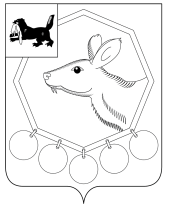 ДУМА Муниципального образования «Баяндаевский район» Иркутской областиРЕШЕНИЕот 25 октября 2016 годО ДОСРОЧНОМ ПРЕКРАЩЕНИИ ПОЛНОМОЧИЙ ДЕПУТАТА ДУМЫ МО «БАЯНДАЕВСКИЙ РАЙОН» VI СОЗЫВА ПО ОДНОМАНДАТНОМУ ИЗБИРАТЕЛЬНОМУ ОКРУГУ № 9 БУЕНТАЕВА С.Е.    На основании письменного заявления депутата Думы МО «Баяндаевский район» VI созыва по одномандатному избирательному округу № 9 Буентаева Семена Еремеевича, руководствуясь  п. 2 ч. 10, ч. 11 ст. 40  Федерального закона от 06.10.2003 N 131-ФЗ «Об общих принципах организации местного самоуправления в Российской Федерации», ст.ст. 27, 32, 47 Устава муниципального образования «Баяндаевский район», ДУМА РЕШИЛА:1. Прекратить полномочия депутата Думы муниципального образования «Баяндаевский район» VI созыва по одномандатному избирательному округу № 9 Буентаева Семена Еремеевича досрочно с 25 октября 2016 года в связи с отставкой по собственному желанию.2. Данное решение подлежит официальному опубликованию в газете «Заря» и размещению на официальном сайте муниципального образования «Баяндаевский район» в информационно-телекоммуникационной сети общего пользования "Интернет".Председатель Думы муниципального образования «Баяндаевский район»В.И. Здышовс. Баяндай« 25 » октября 2016 год № 16/3